STTRA紡織新知研習會    由於近年環保意識高漲，紡織製程中所產生的廢料必須回收再利用已成趨勢，許多國際品牌商也要求使用環保、回收材料製作產品，因此取得「全球回收標準GRS」對上中游原料廠非常重要，並且能提升品牌商採購意願。另外在紡織產業中，水資源也是很重要的一環，隨著生產製程、生活用水量遽增，全世界淡水資源枯竭和污染增加，「中水(再生水)利用」已經成為全世界關注的焦點及趨勢，中水(再生水)是將廠內製程中所產生的污水處理回收再利用，若搭配超音波等技術同時將製程中所產生的有機汙泥再減量，將能減少廢棄物的產生。因此本次新知研習會將針對「GRS & Higg Index驗證準備」及「廠內污水回收再利用&有機汙泥減量技術」等議題邀請經驗豐富的廠商進行分享，機會難得歡迎會員共襄盛舉。 活動資訊活動時間| 110年5月27日(星期四)13:00~16:30活動地點| 南台灣創新園區 服務館201室 (台南市安南區工業二路31號)報名方式| 請於110年5月24日 (星期一) 前將報名表回傳至秘書處聯絡窗口| 黃小姐06-3847076 ，Fax:06-3842643， E-mail:sttra@sttra.org.tw議  程STTRA紡織新知研習會報名回覆線上報名https://reurl.cc/l02bRA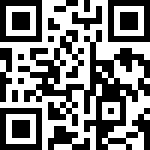 時　間主　題主　講13:00~13:30報　到報　到13:30~15:00GRS&Higg Index驗證準備介紹市場環境面向-國際品牌對社會責任的重視GRS、Higg Index簡介如何申請GRS、Higg Index及社會責任相關-驗證前之準備群恆新世代 蘇建寧 經理15:00~15:15休息時間休息時間15:15~16:15廠內污水回收再利用&有機汙泥減量技術松橋環保科技 張子龍總經理16:15~16:30Q & A Q & A 公司名稱姓名職稱手機E-MAIL